Title of Event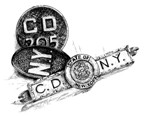 (Photo(s) of Event – Go to insert tab above on left, then click on pictures and select phot desired)	Summary of event………………………………………………………………………………………………………..